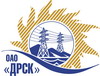 Открытое Акционерное Общество«Дальневосточная распределительная сетевая  компания»ПРОТОКОЛ № 526/УКС-ВПзакупочной комиссии по выбору победителя закрытого электронного запроса цен на право заключения договора на выполнение работ лот 4 – Мероприятия по технологическому присоединению потребителей к сетям 10/0,4 кВ филиала «ЭС ЕАО (ПАО "Мегафон", г. Биробиджан, 1731 м на юго-запад от д. № 1 а по пер. Апрельский)   закупка № 90 лот 4  раздел  2.1.1. ГКПЗ 2015ПРИСУТСТВОВАЛИ: постоянно действующая Закупочная комиссия ОАО «ДРСК»  2-го уровня.ВОПРОСЫ, ВЫНОСИМЫЕ НА РАССМОТРЕНИЕ ЗАКУПОЧНОЙ КОМИССИИ: О  рассмотрении результатов оценки заявок Участников.Об отклонении предложения участника закупки ООО «Энергосервис»О признании предложения соответствующим условиям запроса цен.Об итоговой ранжировке предложений.О выборе победителя запроса цен.РЕШИЛИ:По вопросу № 1Признать объем полученной информации достаточным для принятия решения.Утвердить цены, полученные на процедуре вскрытия конвертов с предложениями участников запроса цен.По вопросу № 2Отклонить предложение участника ООО "Электросервис" (ЕАО г. Биробиджан ул. Миллера 8б) как несоответствующее пункту 8 Технического задания по условиям предоставления гарантийного срока на выполненные работы и поставляемые материалы.По вопросу № 3Признать заявки Участников ООО "Сельэлектрострой" (679015, Россия, Еврейская автономная обл., г. Биробиджан, ул. Советская, д. 127 В), ООО "ЭНЕРГОСИСТЕМА АМУР" (675000, Россия, Амурская обл., г. Благовещенск, ул. Забурхановская, д. 102, оф. 2, 3) удовлетворяющими по существу условиям запроса цен.По вопросу № 3 3.1 Утвердить итоговую ранжировку предложений Участников.По вопросу № 44.1 Планируемая стоимость закупки в соответствии с ГКПЗ:  1 786 525,00 руб. без учета НДС, 2 108 099,50 руб. с учетом НДС.4.2. Признать Победителем запроса цен: лот 4 – Мероприятия по технологическому присоединению потребителей к сетям 10/0,4 кВ филиала «ЭС ЕАО (ПАО "Мегафон", г. Биробиджан, 1731 м на юго-запад от д. № 1 а по пер. Апрельский)    участника, занявшего первое место в итоговой ранжировке по степени предпочтительности для заказчика:  ООО "Сельэлектрострой" (679015, Россия, Еврейская автономная обл., г. Биробиджан, ул. Советская, д. 127 В) на условиях: стоимость предложения 1 490 048,00 руб. без НДС (1 758 256,64 руб. с НДС). Срок выполнения: начало выполнения работ с момента заключения договора, окончание 30.11.2015 г. Условия оплаты:  без аванса, расчет в течение 30 календарных дней после подписания справки о стоимости выполненных работ КС-3. Гарантия на своевременное и качественное выполнение работ, а также на устранение дефектов, возникших по вине Подрядчика составляет 60 месяцев. Срок действия оферты в течение 120 дней с даты вскрытия конвертов (с 16.06.2015).город  Благовещенск«25» июня 2015 года№Наименование участника и его адресПредмет и общая цена заявки на участие в закрытом запросе цен1ООО "Сельэлектрострой" (679015, Россия, Еврейская автономная обл., г. Биробиджан, ул. Советская, д. 127 В)Предложение: подано 15.06.2015 в 06:03
Цена: 1 490 048,00 руб. (цена без НДС)2ООО "ЭНЕРГОСИСТЕМА АМУР" (675000, Россия, Амурская обл., г. Благовещенск, ул. Забурхановская, д. 102, оф. 2, 3)Предложение: подано 15.06.2015 в 05:54
Цена: 1 491 748,00 руб. (цена без НДС)3ООО "Электросервис" (ЕАО г. Биробиджан ул Миллера 8б)Предложение: подано 15.06.2015 в 02:54
Цена: 1 786 525,00 руб. (цена без НДС)Место в итоговой ранжировкеНаименование и адрес участникаЦена предложения, руб.1 местоООО "Сельэлектрострой" (679015, Россия, Еврейская автономная обл., г. Биробиджан, ул. Советская, д. 127 В)1 490 048,00 руб. без НДС (1 758 256,64 руб. с НДС)2 местоООО "ЭНЕРГОСИСТЕМА АМУР" (675000, Россия, Амурская обл., г. Благовещенск, ул. Забурхановская, д. 102, оф. 2, 3)1 491 748,00 руб. без НДС (1 760 262,64 руб. с НДС)Ответственный секретарь Закупочной комиссии: Моторина О.А. _______________________________Технический секретарь Закупочной комиссии:  Чувашова О.В._______________________________